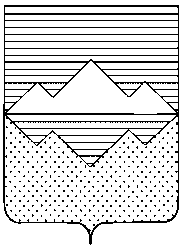 АДМИНИСТРАЦИЯСАТКИНСКОГО МУНИЦИПАЛЬНОГО РАЙОНАЧЕЛЯБИНСКОЙ ОБЛАСТИПОСТАНОВЛЕНИЕОт «10» октября  2017  года № 691                       г. СаткаО реализации	проекта«Агломерация "Горный Урал"» в Саткинском муниципальном районеВ соответствии с Соглашением о создании Агломерации «Горный Урал», руководствуясь Федеральным законом от 06.10.2003 № 131-Ф3 «Об общих принципах организации местного самоуправления в Российской Федерации», Решением Собрания депутатов Саткинского муниципального района от 25.03.2016 № 69/9 «Об утверждении соглашения о создании агломерации "Горный Урал"» и Уставом Саткинского муниципального района,ПОСТАНОВЛЯЮ:Приступить к реализации проекта «Агломерация "Горный Урал"» (далее именуется - проект) в Саткинском муниципальном районе.Создать рабочую группу по реализации проекта (далее именуется - рабочая группа) и утвердить её состав (приложение 1).Рабочей группе:- в срок не позднее 16 октября 2017 года выйти с предложением в Собрание депутатов Саткинского муниципального района о включении проекта в Стратегический план развития Саткинского муниципального района до 2020 года;- в срок до 1 декабря 2017 года разработать концепцию развития Саткинского муниципального района в составе Агломерации «Горный Урал».Начальнику Отдела организационной и контрольной работы Администрации Саткинского муниципального района Корочкиной Н.П. обеспечить опубликование настоящего постановления в средствах массовой информации и на официальном сайте Администрации Саткинского муниципального района.Организацию выполнения настоящего постановления возложить на заместителя Главы Саткинского муниципального района по вопросам территориального развития Пасхина И.В.Контроль выполнения настоящего постановления оставляю за собой.А.А. ГлазковНастоящее постановление вступает в силу со дня его подписания.Глава Саткинского муниципального районаПриложение 1 к постановлению Администрации Саткинского муниципального района от «10» октября 2017 года № 691СОСТАВ РАБОЧЕЙ ГРУППЫ по реализации проекта «Агломерация "Горный Урал"»Глазков А.А.Пасхин И.В.Терентьев Е.А.Баранов П.А.Бурматов Н.П.Васильев Д. А.глава Саткинского муниципального района, руководитель рабочей группызаместитель Главы Саткинского муниципального района по вопросам территориального развития, заместитель руководителя рабочей группызаместитель Главы Саткинского муниципального района по экономике и стратегическому развитию, заместитель руководителя рабочей группыпервый заместитель Главы Саткинского муниципального районапредседатель Собрания депутатов Саткинского муниципального районаначальник Юридического отдела Администрации Саткинского муниципального районаМуравей В.В.               директор МАУ «ЦИРИП - ПРОЕКТНЫЙ ОФИС»Никулина М.П.Ниязова Т.В.председатель Комитета экономики Администрации Саткинского муниципального района, секретарь рабочей группыначальник Отдела по координации потребительского рынка, организации торговли и услуг Администрации Саткинского муниципального района Пасхина В.В.	 и.о. директора МБУ «ЦРТ СМР»Савостова М.Н.             заместитель Главы Саткинского муниципального района по                                        социальным вопросам